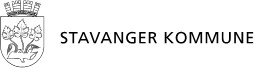 Gruppe: Foreldremøte Sted: Barnehagen Tasta (gymsalen og avd. Knøtt)Møtedato/tid: 14.09.2023 kl 18.00-19.30Deltakerne: Foresatte og personaletMøtereferat Oppvekst og levekår Tastabarnehagene Postadr.: Postboks 355 Forus, 4067 Stavanger E-post: postmottak.barnehage@stavanger.kommune.no  www.stavanger.kommune.no Org.nr.: NO 964 965 226 Felles del i gymsalen 18.00-18.30Info av avdelingslederen- Ida E.MPresentasjon av personalet i Barnehagen TastaAvdelingsvis- Knøtt-Revehiet-Romling-Troll navn og rolle/ stillingsbeskrivelsePresentasjon av TastabarnehageneVirksomheten Tastabarnehagene ble etablert januar 2020 i forbindelse med kommunesammenslåingen. Virksomheten består av seks kommunale barnehager på Tasta: • Barnehagen Tasta • Eskeland barnehage • Gullfaks barnehage • Vardeneset barnehage • Smiene barnehage • Smietunet barnehage Vi er totalt omkring 120 ansatte, og har 504 treårsenheter som tilsvarer ca. 360 barn. Alle barnehagene våre har 4 avdelinger, hvorav to er 0-3 års avdelinger og to er 3-6 års avdelinger. Enkelte år blir avdelinger omgjort i alderssammensetning etter søkermasse. Eks. 1-4 års avdeling. Tastabarnehagene har en sunn matprofil basert på norske kostholdsråd. I løpet av en barnehagedag har vi tre måltider: frokost, lunsj og fruktmåltid. Prisen for vårt mattilbud er i dag 350kr. som legges til barnehageregningen. Barnehagene våre har fokus på å gi barn og voksne en trygg og god barnehagehverdag både inne og ute. Vi har gode HMS rutiner som skal være med å sikre store og små. Tastabarnehagene har nær beliggenhet til by og flott natur. Vi ønsker blant annet å gi barna gode holdninger og gjøre dem best mulig rustet til å ferdes alene i trafikken når de blir eldre. Høsten 2022 ble vi Trafikk sikker barnehage, noe som betyr at vi har fokus på trafikksikkerhet på alle turer. Trafikksikkerhet er et eget tema i førskolegruppene våre. Sammen med foreldre/foresatte er vi rollemodeller for barna. Du kan lese mer om barnehagene våre på Tastabarnehagene - Nyheter (minbarnehage.no).Tastabarnehagene har en felles årsplan som gjenspeiler arbeidet vårt, og på denne måten sikrer vi et likeverdig tilbud av høy kvalitet i alle barnehagene.  Hver barnehage og hver avdeling er unike med sin særegenhet, med forskjellige behov og interesser. Tastabarnehagene har utdannede barnehagelærere på alle avdelinger, og i tillegg har en høy prosentandel faglærte barne- og ungdomsarbeidere og/eller fagarbeidere. Smietunet har i tillegg ressurs avdeling, har også spesialpedagog knyttet til virksomheten så barnehagene Våre seks bygg samarbeider godt og kunnskapsutveksling skjer på tvers av byggene. Dette skjer gjennom møtevirksomhet, lærende nettverk, besøk og via TEAMS hvor vi deler fag, tips og ideer. Vi har et stort kulturelt mangfold i barnehagene våre, både blant barn og voksne. Det ser vi på som en ressurs. Vi samarbeider blant annet med veilederkorpset fra Johannes Læringssenter for å styrke vårt flerkulturelle mangfolds arbeid. Tastabarnehagene har et samarbeid med Universitetet i Stavanger- barnehagelærerutdanningen og VID- ergoterapi utdanningen. Vi har også samarbeid med opplæringskontoret i Stavanger kommune. Vi tar imot lærlinger i barne- og ungdomsarbeiderfaget. Utenom dette tar vi også imot skoleelever, og andre personer i arbeidspraksis fortrinnsvis gjennom ulike skoler, NAV og Flyktning seksjonen. Andre viktige samarbeidspartnere for oss er PPT, Tverrfaglig team/Ressursteam i Tasta bydel og helsestasjonen. Hvert år velger vi ut kjernekomponenter fra Rammeplan for barnehager. Disse bygger på satsningsområdene for Stavangerbarnehagen. LEK: Lek, nysgjerrighet og glede. SPRÅK: Inkluderende fellesskap. PSYKISK HELSE: Bærekraftig utvikling. Vi har valgt å fremheve komponenten LEK i kommende barnehageår. Det betyr at vårt faglige fokus vil ha et særlig søkelys mot dette temaet, samtidig som arbeidet vårt også vil preges av de øvrige kjernekomponentene, prinsipper og satsningsområder i Stavanger kommune. Leken skal ha en sentral plass i barnehagen, og lekens egenverdi skal anerkjennes. Barnehagen skal gi gode vilkår for lek, vennskap og barnas egen kultur. Leken skal være en arena for barnas utvikling og læring, og for sosial og språklig samhandling. Barnehagen skal inspirere til og gi rom for ulike typer lek både ute og inne. Barnehagen skal bidra til at alle barn kan oppleve glede, humor, spenning og engasjement gjennom lek - alene og sammen med andre.Foreldremøte på Knøtt 18.30-19.30Til stede: 3 foreldre, Mia, Karoline og ValentinaPresentasjon av foreldene. Vi så på bildene fra tilvenningsperioden ( lek, samspill og aktivitetene som ble gjennomført); gikk gjennom Power Point presentasjonen (se vedlegget FORELDREMØTE 2023)Fast vikar: Fra uke 38 frem sommeren vil Ana Paula være vikar på avd minst 2 ganger i måned. Hun jobber dagene når Valentina er på skolen-undervisning og eksamen. Valentina går på videreutdanning» Profesjonsveiledning i barnehagen» studietilbud og støtte fra  Barnehage (udir.no)Valg av representanter til FAU/SUSiri (mor til Else) fortsette som FAU- representantLise (mor til Theodor) fortsette som vara